Paëlla gourmande8 euros la barquette de 650 ml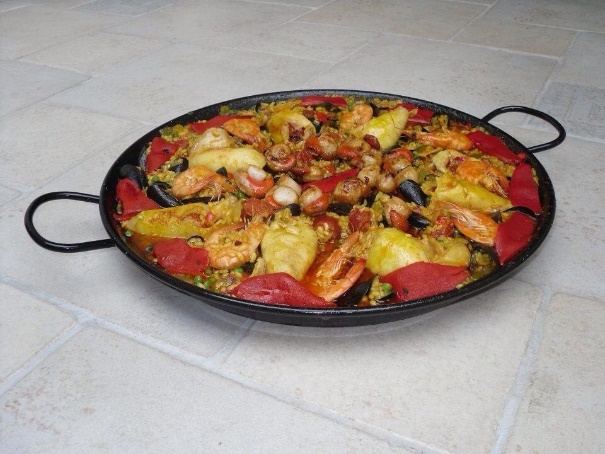 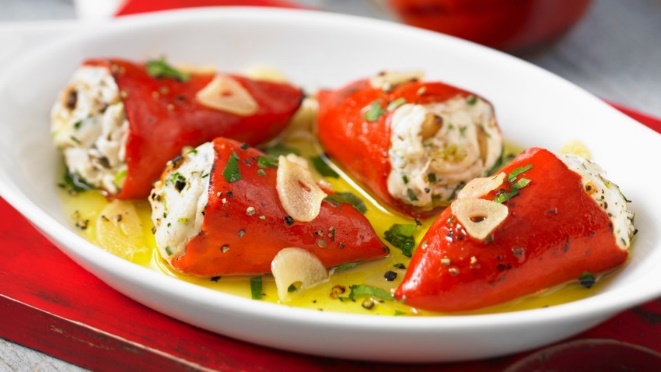 Piquillos farcis et ses petites pommes de terre à la galicienne // farci a là brandade de morue // 7 euros la barquette Veau marengo et sa poêlée de champignons // 7 euros la barquette 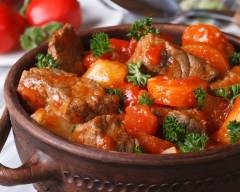 